________________________________________________________________________________ ПРИКАЗ« __  » апреля 2019 года                                                                                    № __Об утверждении плана основных мероприятий Контрольно-счетной палаты города Якутска на второй квартал 2019 годаНа основании ст. 17 Положения о Контрольно-счетной палате города Якутска, утвержденного решением Якутской городской Думы от 23.12.2011 года РЯГД-41-16,ПРИКАЗЫВАЮ:Утвердить план основных мероприятий Контрольно-счетной палаты города Якутска на второй квартал 2019 года:Контроль за исполнением данного приказа оставляю за собой.Председатель                                                                          Р.П. НеустроевРЕСПУБЛИКА САХА (ЯКУТИЯ)ГОРОДСКОЙ ОКРУГ «ГОРОД ЯКУТСК»КОНТРОЛЬНО-СЧЕТНАЯ ПАЛАТА ГОРОДА ЯКУТСКА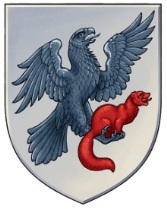 САХА ӨРӨСПҮҮБҮЛҮКЭТЭ«ДЬОКУУСКАЙ КУОРАТ» УОКУРУГУНХОНТУРУОЛЛУУР, ААҔАР-СУОТТУУР ПАЛААТАТА№Проверяемые объектыИсполнителиПримечание1.Проведение внешней проверки годового отчета об исполнении бюджета городского округа «город Якутск» за 2017 год.Пантелеев В.Д.Третьякова Е.В.2.Проверка целевого и эффективного использования средств, выделенных МУП «Жилкомсервис» за период 2014-2019 годы.Борисов П.П.На основании письма Прокуратуры города Якутска от 13.03.2019г. №5508-19.3.Аудит в сфере закупок за 2018 год в Управлении Губинского округа, Управлении Администрации Хатасского наслега. Мохначевский М.А.в Управлении Сайсарского округа,Управлении администрации села Пригородный.Борисов П.П.4.Проверка отдельных вопросов финансово-хозяйственной деятельности МУП «Аптеки Якутска» за 2018 год.Третьякова Е.В.Харитонова К.Н.5.Проверка отдельных вопросов финансово – хозяйственной деятельности МУП «Пригородная теплосетевая компания» за 2018 год.Федотов П.А.Проверка перемещена с 3 квартала годового плана. 6.Проверка средств, выделенных на финансирование и кредитование сельского хозяйства по МП «Развитие агропояса городского округа «город Якутск» на 2018-2022 годы» за 2018 год.Дьяконов В.А7.Проверка средств бюджета ГО «город Якутск», выделенных на школьное питание в общеобразовательных учреждениях за 2018 год.Румянцев А.Н.8.Проверка средств, выделенных на выкуп объектов для образовательных нужд за 2018 год.Фоменко Е.Н.